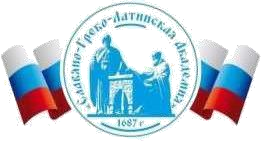 Автономная Некоммерческая Организация Высшего Образования«Славяно-Греко-Латинская Академия»Аннотация к рабочей программе дисциплины Трансфер технологий и моделирование проектовТрансфер технологий и моделирование проектовСОГЛАСОВАНОДиректор Института _______________________,кандидат философских наук_______________________Одобрено:Решением Ученого Советаот «22» апреля 2022 г. протокол № 5УТВЕРЖДАЮ Ректор АНО ВО «СГЛА»_______________ Храмешин С.Н.Направление подготовки38.03.04 Государственное и муниципальное управление Направленность (профиль)Государственная, муниципальная служба и кадровая политикаКафедрамеждународных отношений и социально-экономических наукФорма обученияГод начала обученияОчная2022Реализуется в семестре2, курс 1Наименование дисциплины Наименование дисциплины Трансфер технологий и моделирование проектов  Краткое содержание Краткое содержание Организация исследовательской деятельности. Понятие научного исследования. Виды исследований. Формы представления результатов исследования. Обзор форм предоставления результатов исследований. Международная система научных публикаций. Подготовка статьи к публикации в журнале международных баз цитирования. Организационно-экономическое проектирование инновационных. процессов  Теоретические основы инноваций. Организация и управление инновационной деятельностью. Бизнесплан и управление рисками. Основы организации научных исследований на макроуровне. Карта российской науки. Написание делового письма. Анализ современных технологий научного общения. Практические основания методологии научного исследования в технических науках. Основы научного цитирования. Наукометрия. Продвижение результатов научной деятельности  в Research Gate. Основные понятия проектирования инновационных процессов. Внешняя и внутренняя среда, влияющая на процесс освоения инноваций. Инновационная политика организации. Виды инноваций и организационные структуры инновационного менеджмента.Управление инновационным проектом.Экспертиза инновационных проектов.Оценка эффективности инноваций. Бизнес-планирование  деятельности  инновационных предприятий.  Результаты освоения дисциплины  Результаты освоения дисциплины  Формулирование целей проекта, определение совокупности взаимосвязанных задач, обеспечивающих ее достижение, определение ожидаемых результатов решения задач; Разработка плана действий для решения задач проекта с выбором оптимальных способов их решения, исходя из действующих правовых норм и имеющихся ресурсов и ограничений  Обеспечение выполнения проекта в соответствии с установленными целями, сроками и затратами, исходя из действующих правовых норм, имеющихся ресурсов и ограничений, в том числе с использованием цифровых инструментов. Участие в межличностном и групповом взаимодействии, используя инклюзивный подход, эффективную коммуникацию, методы командообразования и командного взаимодействия при совместной работе в рамках поставленной задачи. Обеспечение работы команды для получения оптимальных результатов совместной работы, с учетом индивидуальных возможностей её членов, использования методологии достижения успеха, методов, информационных технологий и технологий форсайта; Обеспечение выполнения поставленных задач на основе мониторинга командной работы и своевременного реагирования на существенные отклонения. Трудоемкость, з.е. Трудоемкость, з.е. 3 Форма отчетности  Форма отчетности  Зачет  Перечень основной и дополнительной литературы, необходимой для освоения дисциплины Перечень основной и дополнительной литературы, необходимой для освоения дисциплины Перечень основной и дополнительной литературы, необходимой для освоения дисциплины Основная 1. Бакулев В.А. , Бельская Н. П. , Берсенева В. С. Основы научного 1. Бакулев В.А. , Бельская Н. П. , Берсенева В. С. Основы научного литература исследования: 	учебное 	пособие 	2014.-63 	с. http://biblioclub.ru/index.php?page=book_red&id=275723&sr=1 Батрак А. П. Планирование и организация эксперимента. Учебное пособие. - Красноярск: ИПЦ СФУ, 2007. -60 с. Беликов С.А., Карпушенко И.С. Планирование эксперимента и статистическая обработка результатов измерений. Учебное пособие. – Волгоград: УО «ВГТУ», 2010. -  45 с. Голов Р. С. , Агарков А. П. , Мыльник А. В. Организация производства, экономика и управление в промышленности: учебник М.: Издательско-торговая корпорация «Дашков и К°», 2017, 858с http://biblioclub.ru/index.php?page=book_red&id=452544&sr=1 исследования: 	учебное 	пособие 	2014.-63 	с. http://biblioclub.ru/index.php?page=book_red&id=275723&sr=1 Батрак А. П. Планирование и организация эксперимента. Учебное пособие. - Красноярск: ИПЦ СФУ, 2007. -60 с. Беликов С.А., Карпушенко И.С. Планирование эксперимента и статистическая обработка результатов измерений. Учебное пособие. – Волгоград: УО «ВГТУ», 2010. -  45 с. Голов Р. С. , Агарков А. П. , Мыльник А. В. Организация производства, экономика и управление в промышленности: учебник М.: Издательско-торговая корпорация «Дашков и К°», 2017, 858с http://biblioclub.ru/index.php?page=book_red&id=452544&sr=1 Дополнительная литература 1. Аверченков В. И. , Ваинмаер Е. Е. Инновационный менеджмент: учебное пособие для вузов  М.: Флинта, 2011, 293с  http://biblioclub.ru/index.php?page=book_red&id=93262&sr=1 2. Агарков А. П. , Голов Р. С. , Голиков А. М. ,Иванов А. С. , Сухов С. В., Голиков С. А. Теория организации. Организация производства : интегрированное учебное пособие М.: Издательско-торговая корпорация «Дашков и К°», 2017, 271с http://biblioclub.ru/index.php?page=book_red&id=454150&sr=1 1. Аверченков В. И. , Ваинмаер Е. Е. Инновационный менеджмент: учебное пособие для вузов  М.: Флинта, 2011, 293с  http://biblioclub.ru/index.php?page=book_red&id=93262&sr=1 2. Агарков А. П. , Голов Р. С. , Голиков А. М. ,Иванов А. С. , Сухов С. В., Голиков С. А. Теория организации. Организация производства : интегрированное учебное пособие М.: Издательско-торговая корпорация «Дашков и К°», 2017, 271с http://biblioclub.ru/index.php?page=book_red&id=454150&sr=1 